ANALISIS PENGARUH PROFITABILITAS, STRUKTUR MODAL, DAN KEBIJAKAN DIVIDEN TERHADAP NILAI PERUSAHAAN PADAPERUSAHAAN YANG TERDAFTAR DI LQ 45 PERIODE 2015-2017Oleh:Nama 	: Teresia AgnesNIM	: 23150155SkripsiDiajukan sebagai salah satu syarat untuk memperoleh gelar Sarjana EkonomiProgram Studi ManajemenKonsentrasi Keuangan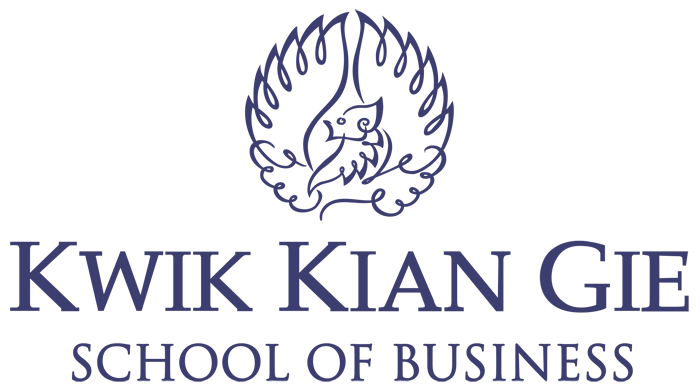 INSTITUT BISNIS dan INFORMATIKA KWIK KIAN GIEJAKARTAAGUSTUS 2019